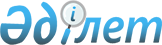 Об утверждении Правил проведения независимой экспертизы соответствия таможенной стоимости товаров, импортируемых в Республику Казахстан, их качеству и количеству
					
			Утративший силу
			
			
		
					Постановление Правительства Республики Казахстан от 16 июля 2002 года N 782. Утратило силу - постановлением Правительства РК от 19 декабря 2003 г. N 1274



      В соответствии с Законом Республики Казахстан от 20 июля 1995 года 
 Z952368_ 
 "О таможенном деле в Республике Казахстан" и постановлением Правительства Республики Казахстан от 6 апреля 2001 года N 453 
 P010453_ 
 "О мерах по осуществлению независимой экспертизы таможенной стоимости импортируемых товаров в Республику Казахстан" Правительство Республики Казахстан постановляет: 



      1. Утвердить прилагаемые Правила проведения независимой экспертизы соответствия таможенной стоимости товаров, импортируемых в Республику Казахстан, их качеству и количеству. 



      2. Оплату услуг независимого эксперта производить в установленном законодательством порядке, исходя из документально подтвержденных, дополнительно поступивших таможенных платежей и налогов в бюджет в результате его деятельности. 



      3. Контроль за исполнением настоящего постановления возложить на Министра государственных доходов Республики Казахстан Какимжанова З.Х. 



      4. Настоящее постановление вводится в действие по истечении десяти календарных дней со дня опубликования. 


     

Премьер-Министр




  Республики Казахстан



                                          Утверждены



                                 постановлением Правительства 



                                     Республики Казахстан 



                                  от 16 июля 2002 г. N 782


                                


Правила 






                    проведения независимой экспертизы 






                соответствия таможенной стоимости товаров, 






                   импортируемых в Республику Казахстан, 






                         их качеству и количеству 







                            1. Общие положения 






      1. Настоящие Правила разработаны в соответствии со статьей 123 Закона Республики Казахстан от 20 июля 1995 года 
 Z952368_ 
 "О таможенном деле в Республике Казахстан" и определяют порядок проведения независимой экспертизы соответствия таможенной стоимости товаров, импортируемых в Республику Казахстан, их качеству и количеству. 



      2. Таможенный орган, производящий таможенное оформление (далее - таможенный орган) товара, декларируемого в таможенном режиме выпуска товаров для свободного обращения (далее - импортируемый товар), при осуществлении контроля за определением таможенной стоимости декларируемого товара использует результаты независимой экспертизы соответствия таможенной стоимости товаров, импортируемых в Республику Казахстан, их качеству и количеству (далее - независимая экспертиза) в порядке, предусмотренном настоящими Правилами. 



      3. Лицо, осуществляющее независимую экспертизу (далее - Независимый эксперт) осуществляет свою деятельность на основании договора, заключенного с уполномоченным государственным органом по вопросам таможенного дела (далее - Уполномоченный орган). 



      4. Информация, предоставленная Независимому эксперту в связи с проведением независимой экспертизы, может использоваться исключительно в таможенных целях. 




               


2. Порядок проведения независимой экспертизы


 




      5. После регистрации грузовой таможенной декларации (ГТД) и присвоения регистрационного номера таможенный орган в порядке, определяемом Уполномоченным органом, немедленно передает Независимому эксперту копии ГТД и счета-фактуры (инвойса) на импортируемые товары и осуществляет процедуру таможенного оформления в соответствии с таможенным законодательством. 



      6. В период проведения процедуры таможенного оформления импортируемых товаров Независимый эксперт на основе полученных документов производит отбор товаров, подлежащих независимой экспертизе. 



      7. После проведения всех этапов документального и фактического контроля до принятия решения о выпуске товаров должностное лицо таможенного органа, ответственное за принятие решения о выпуске товаров, передает Независимому эксперту пакет подготовленных к выпуску документов. Передача документов осуществляется под роспись в специальном журнале регистрации на основании сопроводительного письма в порядке, установленном Уполномоченным органом. 



      8. Отбор товаров для проведения независимой экспертизы Независимый эксперт удостоверяет проставлением на обороте ГТД специальных штампов, согласованных с Уполномоченным органом. По товарам, не отобранным для независимой экспертизы, Независимый эксперт на обороте ГТД проставляет штамп "Без экспертизы". 



      Независимый эксперт вправе изготовить копии полученных документов в необходимом для экспертной деятельности объеме. 



      9. После осуществления указанных действий Независимый эксперт возвращает подлинники полученных документов должностному лицу таможенного органа, ответственному за выпуск товаров. Передача документов осуществляется под роспись в специальном журнале регистрации на основании сопроводительного письма в порядке, установленном Уполномоченным органом. 



      10. В целях установления соответствия заявленной таможенной стоимости товаров их качеству и количеству Независимый эксперт осуществляет физическую и ценовую экспертизу отобранных товаров. 



      11. Независимый эксперт проводит физическую экспертизу по отобранным товарам в присутствии должностного лица таможенного органа и декларанта в установленные таможенным законодательством для таможенного оформления сроки. 



      При необходимости, с разрешения должностного лица таможенного органа, Независимый эксперт вправе взять пробы и образцы товаров в порядке, предусмотренном таможенным законодательством Республики Казахстан, для дальнейшего исследования. 



      12. Операции с товаром, необходимые для целей физической экспертизы осуществляются по требованию Независимого эксперта в порядке, предусмотренном таможенным законодательством Республики Казахстан для таможенного органа. 



      Действия Независимого эксперта при физической экспертизе не должны причинять неправомерного ущерба владельцу товара. 



      13. По окончании физической экспертизы товаров Независимый эксперт составляет Акт физической экспертизы (далее - Акт) по установленной в приложении 1 форме, в трех экземплярах. Первый экземпляр Акта передается в таможенный орган, второй экземпляр декларанту, третий экземпляр остается у Независимого эксперта. 



      В случае отказа должностного лица таможенного органа и (или) декларанта подписать Акт, указанные лица излагают мотивы своих действий в письменной форме, которые Независимый эксперт прилагает к Акту. 



      14. После получения Акта по товарам, отобранным для независимой экспертизы, таможенный орган осуществляет выпуск товаров в соответствии с действующим таможенным законодательством. 



      15. Ценовая экспертиза таможенной стоимости Независимым экспертом основывается на общих принципах таможенной оценки Генерального соглашения о тарифах и торговле (ГАТТ) и таможенном законодательстве Республики Казахстан. 



      16. Независимый эксперт в 30-дневный срок с момента отбора импортируемого товара для независимой экспертизы представляет в таможенный орган заключение о результатах независимой экспертизы (далее - Заключение) установленных форм (приложения 2 и 3). 



      17. Таможенный орган принимает к рассмотрению все Акты и Заключения независимой экспертизы, в необходимых случаях рассматривает их с участием Независимого эксперта, и информирует его о результатах рассмотрения в форме, установленной Уполномоченным органом. 



      18. В случае отклонения таможенным органом Заключения Независимого эксперта таможенный орган в течение трех рабочих дней составляет (в двух экземплярах) мотивированное возражение. Один экземпляр возражения передается Независимому эксперту, второй вместе с заключением о результатах независимой экспертизы направляется в Уполномоченный орган. 



      19. Уполномоченный орган в течение пятнадцати дней проверяет обоснованность возражений, при необходимости истребует от таможенного органа и Независимого эксперта дополнительные сведения и документы, и принимает окончательное решение, которое доводит в письменном виде до сведения таможенного органа и Независимого эксперта. 



      20. По принятии решения о корректировке таможенной стоимости на основании Актов и Заключений, таможенный орган передает Независимому эксперту документы, подтверждающие проведение корректировки. 



      Передача документов, подтверждающих проведение корректировки, осуществляется под роспись в специальном журнале регистрации на основании сопроводительного письма в порядке, установленном Уполномоченным органом. 



      21. Таможенный орган в порядке, установленном Уполномоченным органом, ведет учет начисленных по результатам независимой экспертизы таможенных платежей и налогов. 



      22. Обжалование декларантом решений таможенных органов, принятых на основании результатов независимой экспертизы, осуществляется в порядке, установленном законодательством Республики Казахстан. 


                                        Приложение 1



                             к Правилам проведения независимой



                             экспертизы соответствия таможенной



                             стоимости товаров, импортируемых



                             в Республику Казахстан, их         



                             качеству и количеству


                                Акт N ____


 



           о результатах проведения физической экспертизы товаров 




     Экспертиза проводилась с __ часов__мин., до __часов __ мин.


     Настоящий Акт составлен представителем Независимого эксперта ________


                                      (наименование независимого эксперта) 


в присутствии декларанта_______________________  и представителя


                       (наименование декларанта) 


таможенного органа ___________________________________ в соответствии


                    (наименование таможенного органа)


с Законом Республики Казахстан  
 Z952368_ 
  "О таможенном деле в Республике 


Казахстан" и на основании Правил проведения независимой экспертизы 


соответствия таможенной стоимости товаров, импортируемых в Республику 


Казахстан, их качеству и количеству.


__________________________________________________________________________


ГТД N


Страна отправления товара


Декларант


Регистрационный N декларанта


Контейнер N


Пломба N


Номер вагона


Номер и марка автомашины


Название и номер судна


---------------------------------------------------------------------------


     Комментарии:_________________________________________________________


     Представитель Независимого эксперта ______________ Подпись __________ 


                                             Ф.И.О.                МП


     Представитель таможенного органа    ______________ Подпись __________


                                             Ф.И.О.                МП


     Декларант                           ______________ Подпись __________


                                             Ф.И.О.                МП


                                                  К приложению 1


                                           Акт N _____ Стр. N _____    


___________________________________________________________________________


 N ! Описание товара  ! Страна  ! Тип    ! Ед.  !  Количество  !Выявленное


п/п!                  !происхож-!упаковки!измер.!--------------!несоответ-


   !                  !дения    !        !      !декла-!обнару-!ствие


   !                  !         !        !      !риро- !жено   !


   !                  !         !        !      !вано  !       !


---------------------------------------------------------------------------


---------------------------------------------------------------------------


---------------------------------------------------------------------------


---------------------------------------------------------------------------


     Представитель Независимого эксперта ______________ Подпись __________ 


                                                                   МП


     Представитель таможенного органа    ______________ Подпись __________


                                                                   МП


     Декларант                           ______________ Подпись __________


 



                                                                    МП 


                                        Приложение 2



                                  к Правилам проведения независимой



                                  экспертизы соответствия таможенной



                                  стоимости товаров, импортируемых



                                  в Республику Казахстан, их         



                                  качеству и количеству




               Заключение о результатах независимой экспертизы  


___________________________________________________________________________


 Исследование ! Получатель/Покупатель     


 таможенной   !


 стоимости N  !                                    


_________________________________________________________________________  


 ГТД N        ! Декларант/Представитель          ! Курс валюты


---------------------------------------------------------------------------


 N ! Наименование !Код ТН!Кол-во!Ед. !ЕХW   !Итого ! Тр.     ! Страховка


   !    товара    !  ВЭД !      !изм.!Цена  !ЕХW   !расходы  !


   !              !      !      !    !за ед.!(USD) !(фрахт)  !


   !              !      !      !    !(USD) !      !         !


---------------------------------------------------------------------------


              1


              2             


              1


              2


              1


              2


              1


              2


---------------------------------------------------------------------------


    Итого                             1


                                      2


---------------------------------------------------------------------------


продолжение таблицы


---------------------------------------------


  Кем заполнен        !  Независимый эксперт !    


----------------------!                      !


  Дата заполнения     !                      !


---------------------------------------------!


Другие  !Тамож.   !Пошлины !Расхождение      !


расходы !стоимость!и налоги! (тенге)         !


        !         !(тенге) !                 !


---------------------------------------------!


----------------------------------------------     


   1 - Установлено на основании таможенной документации


   2 - Установлено независимой экспертизой


--------------------------------------------------------------------------


     !_! Окончательные цены, указанные экспертом в инвойсе, не вызывают 


сомнения.


     !_! Окончательные цены, указанные экспертом в инвойсе, ставятся под


сомнение: занижение инвойсной стоимости.


     !_! Окончательные цены, указанные экспертом в инвойсе, ставятся под


сомнение: завышение инвойсной стоимости.


     !_! Внутрикорпоративная транзакция, аудит цены невозможен.


     !_! Недостаточная/неполная информация в окончательном инвойсе 


экспортера. Аудит цены невозможен. 


     !_! Нет информации о цене на аналогичные товары. Аудит цены 


невозможен. 


---------------------------------------------------------------------------


Представитель независимого эксперта            Дата: ___________________


Должность: ________________________            Офис: ___________________


Ф.И.О. _________________                       Подпись:_________________


Представитель таможенного органа               Дата:____________________


Должность:_________________                    Таможенный орган:________


Ф.И.О.:____________________                    Подпись:_________________


                                                        Место печати


                                                  Приложение 3


                                        к Правилам проведения независимой


                                        экспертизы соответствия таможенной


                                        стоимости товаров, импортируемых


                                        в Республику Казахстан, их         


                                        качеству и количеству




             Заключение о корректировке таможенной стоимости 




                       Номер заключения:___________ 


                      Дата: "___"___________200__г.


Получатель:_____________________________________________________________


РНН:____________________________________________________________________


Декларант:______________________________________________________________


РНН:____________________________________________________________________


N ГТД:__________________________________________________________________


                                         Курс валюты ___________________


________________________________________________________________________


________________________________________________________________________


                       !  Стоимость,   !  Стоимость,   !  Установленное


                       ! определенная  !  определенная !   расхождение


                       ! таможенным    !  экспертизой  !


                       ! органом до    !               !


                       ! экспертизы    !               !


------------------------------------------------------------------------   


Цена сделки (фактически 


уплаченная покупателем)


Цена сделки без учета 


других расходов, 


фрахта и страховки


Фрахт


Страховка


Дополнительные расходы


Таможенная стоимость


-------------------------------------------------------------------------  


   Вид коррекции: увеличить ________________ уменьшить __________________


   Независимым экспертом обнаружено несоответствие по _______ наименованиям


товара.


   Сумма коррекции прописью______________________________________________


   Представитель Независимого эксперта __________________________________


                                                М.П.


-------------------------------------------------------------------------


               Заполняется представителем таможенного органа


-------------------------------------------------------------------------


     Корректировка таможенной стоимости по ГТД N ___________


  произведена по _________ (количество) наименованиям товара              


  Таможенная стоимость:__________________________________________________


  Таможенная стоимость прописью _________________________________________


  Представитель таможенного органа (Ф.И.О.):_____________________________


  Наименование и код таможенного органа _________________________________


              Подпись _____________________ М.П.


_________________________________________________________________________  

					© 2012. РГП на ПХВ «Институт законодательства и правовой информации Республики Казахстан» Министерства юстиции Республики Казахстан
				

"___"________200_ г                          Населенный пункт _________


                                               Место проведения _________ 
